[Title][Submitted by][Submitted to][Degree being sought]Abstract[Title of paper][Author names][Advisor names][Date][Department][Degree][To replace the placeholder text on this page, just select a line of text and start typing. But don’t do that just yet!][First check out a few tips to help you quickly format your report. You might be amazed at how easy it is.][Need a heading? On the Home tab, in the Styles gallery, just select the heading style you want.Notice other styles in that gallery as well, such as for a bulleted list, or a numbered list like this one.][Get Started Right Away][For best results when selecting text to copy or edit, don’t include space to the right of the characters in your selection.][This style is called List Bullet.[You can apply a new style to a table just as easily as text. To change the look of the sample table shown earlier, place cursor in it and then, on the Table Tools Design tab, select a different style.][Task 1][Task 2][Student name 1] [Date][Student name 1] [Date][Student name 2] [Date][Student name 2] [Date][Advisor name] [Date][Advisor name] [Date][Column Heading 1][Column Heading 2][Column Heading 3][Column Heading 4][Row Heading 1][Your Text][Your Text][Your Text][Row Heading 2][Your Text][Your Text][Your Text][Row Heading 3][Your Text][Your Text][Your Text][Row Heading 4][Your Text][Your Text][Your Text][Look Great Every Time][To replace the sample photo with your own, just delete it. Then, on the Insert tab, select Picture.]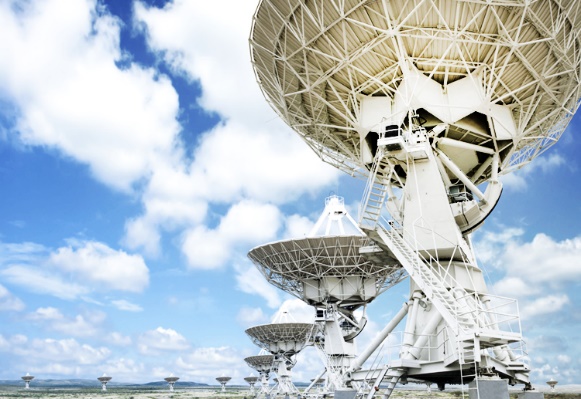 [Figure 1] [Figure caption]